PRESS RELEASE                                             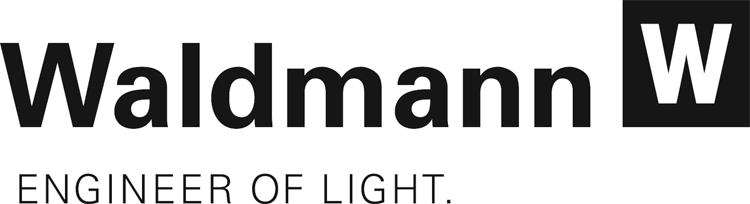 Waldmann LightingBooth #7-3004Waldmann's New PARA.MI – Task Lights as Individual as You AreOne luminaire, many options. The new Waldmann Lighting PARA.MI LED task luminaire comes in a wide range of elegant forms and colors that can be mixed and matched to ensure optimal lighting and maximum individuality in the office.Office environments today are characterized by flexibility, mobility, and new technologies. Lighting concepts need to offer solutions suitable for different zones and areas – attuned to the work content and the personal needs of the users.Waldmann Lighting addresses these needs with PARA.MI by bringing individuality to the desktop. What makes PARA.MI unique is that it allows you to combine individual elements and colors to construct your own desktop luminaire, however you envision it. Choose from a round or square luminaire head, adjustable single or double arm, round or square base, and various connection possibilities for furniture, combined with high-quality finishes in black, white, silver, or red. Custom colors are also available. With PARA.MI, there are no boundaries to personal design features for the modern office environment.The fluid arm motion is an especially attractive feature in an otherwise unobtrusive design. Maintenance-free, self-locking joints allow a high degree of adjustability. A bright LED module creates smooth, wide-angle task lighting, dimmable and glare-free thanks to a specially developed optic. All in all, PARA.MI offers outstanding light quality and energy savings, while bringing some flexibility to the workplace.